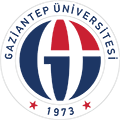 T.C.GAZİANTEP ÜNİVERSİTESİİLAHİYAT FAKÜLTESİ DEKANLIĞINA 202…-202… Akademik yılı Bahar yarıyılı itibariyle alacağım dersleri geçtiğim takdirde mezun durumdayım. Ancak almam gereken aşağıda belirttiğim dersler Fakültenizde ……… yarıyılında verildiğinden belirttiğim dersleri Gaziantep Üniversitesi …………….. Fakültesi’nden almak istiyorum.           	  Gereğinin yapılmasını arz ederim. ……./……/202….										    İmza                              					                                   	Adı Soyadı                                                                                                                    Adı ve SoyadıT.C. No/Öğrenci No                                    /Sınıf/Program                                    /Telefon NoE-MailDanışmanıAdresiDersin KoduDersin AdıKredi